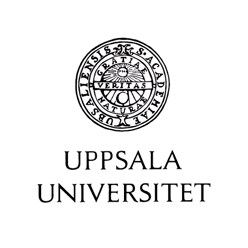 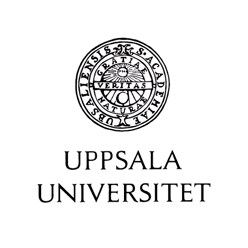 Användning av företagshälsovård vid Uppsala universitet Tjänster 2015-2018 Fastställd av personaldirektören 2017-04-03 1. FöretagshälsovårdUppsala universitet har avtal om företagshälsovård med Feelgood Företagshälsovård AB. Avtalet omfattar perioden 2015-01-01 – 2018-12-31. 

Företagshälsovård erbjuds alla anställda vid Uppsala universitet. Detta dokument syftar till att beskriva avtalets omfattning, tjänster och tillämpning. Utgångspunkter Uppsala universitet använder företagshälsovården för att förebygga arbetsrelaterad ohälsa, skador och sjukdomar samt hjälpa individer i ohälsa att så tidigt som möjligt återgå till arbetet genom arbetsanpassning och rehabilitering. I de fall den anställde har behov av sjukvård av skäl som inte kan anses vara arbetsrelaterade ska den anställde uppsöka/hänvisas till ordinarie husläkare eller via denna remitteras vidare till specialister inom landstinget och därmed inte bekostas av arbetsgivaren.  Prefekt/motsvarande kan alltid samråda med personal- och byggnadsavdelningens kontaktpersoner vid frågor om tillämpning, avvägningar mm. Kontaktpersoner vid universitetetAvtal; HR-direktör och upphandlare på upphandlingsenheten, Avdelningen för ekonomi och upphandlingTillämpning för verksamma i Uppsala: Greta Hogstad vid personalavdelningen Greta.Hogstad@uadm.uu.se 018-471 18 88,Anna-Maria Näslund vid byggnadsavdelningen Annamaria.Naslund@uadm.uu.se 018-471 71 51Tillämpning för verksamma på Campus Gotland:Marie Engegard marie.engegard@uadm.uu.se  018-471 8240Rådgivning; Personalspecialister vid Personalavdelningen eller arbetsmiljöingenjörer  vid Byggnadsavdelningen Finansiering Två kategorier tjänster kan avropas; bastjänster och tilläggstjänster. Bastjänsterna finansieras av personalavdelningen. Personalavdelning eller byggnadsavdelning, beroende på insats, ska konsulteras och offerter ska förankras och godkännas innan avrop av insatser som omfattar flera medarbetare eller insatser för grupper tex utbildningar.Tilläggstjänsterna finansieras av verksamhetens budget och godkänns av prefekt/motsvarande. Innan en tilläggstjänst beställs ska den alltid godkännas av prefekt/motsvarande. Personalavdelning eller byggnadsavdelning kan konsulteras och offerter bör förankras och bedömas innan avrop. I vissa fall kan tilläggstjänster finansieras av personalavdelningen efter särskilt beslut av personaldirektör. Anställda som omfattas av avtalet  Anställda tillhörande nedanstående grupper har rätt att nyttja företagshälsovårdens tjänster i arbetsrelaterade frågor så som beskrivs i denna riktlinje: Samtliga tillsvidareanställda  Samtliga tidsbegränsat anställda med en anställning som omfattar minst sex månader och en aktuell tjänstgöringsgrad motsvarande minst 20 %. Prefekt/motsvarande avgör om en tidsbegränsad anställd uppfyller detta villkor. Vid oklarheter kan prefekt/motsvarande samråda med personalavdelningens kontaktpersoner. Samtliga antagna forskarstuderande (doktorander), oavsett finansieringsform, som har en aktuell aktivitetsgrad på minst 20 %. Prefekt/motsvarande ansvarar för att avgöra om en doktorand uppfyller detta villkor.  TillgänglighetFör verksamma i Uppsala:Feelgood företagshälsovård  är tillgängliga vardagar mellan kl. 8,00 - 17,00. Feelgood access nås på nummer 018-418 80 10. Samtalet besvaras av sjuksköterska/undersköterska som ger rådgivning och bokar tid till rätt kompetens.Akuta tider finns i särskilda fallFör verksamma i Visby:Avonova företagshälsovård  är tillgängliga vardagar mellan kl. 8,00 - 17,00.Avonova nås på nummer 0498-20 34 00. Samtalet besvaras av sjuksköterska/undersköterska som ger rådgivning och bokar tid till rätt kompetens.Akuta tider finns i särskilda fallAdress och kontaktuppgifterFör verksamma i Uppsala: Tfn nummer 018-418 80 10 Adress: Kungsängsvägen 29 AFör verksamma i Visby: Tfn nummer 0498-20 34 00 Adress: Herkulesvägen 9Etik och sekretess Feelgood företagshälsovård agerar i enlighet med gällande etiska riktlinjer. Det råder sekretess vid besök hos Feelgood företagshälsovård såvida inte den enskilde samtycker till något annat. Feelgood företagshälsovård ansvarar för att dess personal tillämpar tystnadsplikt, endast den enskilde själv kan bryta tystnadsplikten. 2. Tjänsteöversikt Hälsofrämjande tjänster Reaktiva tjänster Hälsofrämjande tjänster Besök vid företagshälsovården (2.1) Bastjänst/Tilläggstjänst Ergonomisk rådgivning individ/grupp (2.2) Bastjänst Yrkeshygienisk mätning – fysisk arbetsmiljö (2.3) Bastjänst Hälsokartläggning, allmän, vid anställning och 50, 55, 60 år (2.4)  Bastjänst Medicinsk kontroll (2.5) Bastjänst Vaccination - influensa och andra epidemiska sjukdomar (2.6) Tilläggstjänst Vaccination vid smittexponering i tjänsten (2.7) Bastjänst Samtalsstöd-kartläggande, avlastande (2.8) Bastjänst/Tilläggstjänst Hälsoprofil (2.9) Tilläggstjänst  Hälsofrämjande insatser för grupp (2.10) Tilläggstjänst Utbildning, seminarier (2.11) Tilläggstjänst Kundtjänst och telefonrådgivning – 15 minuter (2.12) Bastjänst Hälsofrämjande chefsstöd (2.13) Tilläggstjänst Reaktiva tjänster Rehabiliteringsinsatser (2.14) Bastjänst Bedömning av arbetsförmåga (2.16) Bastjänst Samtalsstöd vid arbetsrelaterad ohälsa (2.17) Bastjänst/TilläggstjänstBesök vid företagshälsovården (2.1) Syfte Förebygga ohälsa, skador och sjukdomar som kan leda till arbetsrelaterade sjukskrivningar. Förebygga ohälsa, skador och sjukdomar som kan leda till arbetsrelaterade sjukskrivningar. Målgrupp Individ Individ Förutsättningar Tjänsten ska kunna utföras i företagshälsovårdens lokaler Tjänsten ska kunna utföras i företagshälsovårdens lokaler Innehåll Individuellt besök hos aktuell kompetens t.ex. företagssköterska/företagsläkare, psykolog/beteendevetare/motsvarande eller annan specialistkompetens Vid behov, samordning med andra aktuella kompetenser och ansvarig chef, samt i vissa fall personalavdelning/arbetsmiljöingenjör vid byggnadsavdelningen.  Vid behov provtagning, t.ex. alkohol/drogtest, allergi, PSA  Individuellt besök hos aktuell kompetens t.ex. företagssköterska/företagsläkare, psykolog/beteendevetare/motsvarande eller annan specialistkompetens Vid behov, samordning med andra aktuella kompetenser och ansvarig chef, samt i vissa fall personalavdelning/arbetsmiljöingenjör vid byggnadsavdelningen.  Vid behov provtagning, t.ex. alkohol/drogtest, allergi, PSA  Kompetens Ett individuellt besök hos företagshälsovården ska omfatta ett möte med minst en av nedanstående kompetenser:  Företagsläkare Företagssköterska Fysioterapeut  Beteendevetare/motsvarande  Psykolog PsykoterapeutErgonom Ett individuellt besök hos företagshälsovården ska omfatta ett möte med minst en av nedanstående kompetenser:  Företagsläkare Företagssköterska Fysioterapeut  Beteendevetare/motsvarande  Psykolog PsykoterapeutErgonom Pris Pris beroende på vilken kompetens som avropas (se pris/tjänstekategori) Pris beroende på vilken kompetens som avropas (se pris/tjänstekategori) Beslutande och finansiering BastjänstIndividen kan boka upp till tre anonyma besök innan prefekt/motsvarande behöver informeras. Inom ramen för tre anonyma besök är företagshälsovårdens uppdrag att göra en bedömning av individens hälsotillstånd och behov av fortsatta insatser. Personalavdelningen finansierar upp till tre anonyma besök/kalenderår.Besök hos företagshälsovården som sker inom ramen för rehabilitering bekostas av personalavdelningen TilläggstjänstFör ytterligare besök, efter tre anonyma besök, behöver individen samråda med prefekt/motsvarande som beslutar och finansierar fortsatta insatser, normalt upp till max tio besök. Om individen tar kontakt med företagshälsovården vid konstaterad ohälsa och behov av sjukskrivning föreligger måste besöket godkännas av prefekt/motsvarande som finansierar från och med första besöket.BastjänstIndividen kan boka upp till tre anonyma besök innan prefekt/motsvarande behöver informeras. Inom ramen för tre anonyma besök är företagshälsovårdens uppdrag att göra en bedömning av individens hälsotillstånd och behov av fortsatta insatser. Personalavdelningen finansierar upp till tre anonyma besök/kalenderår.Besök hos företagshälsovården som sker inom ramen för rehabilitering bekostas av personalavdelningen TilläggstjänstFör ytterligare besök, efter tre anonyma besök, behöver individen samråda med prefekt/motsvarande som beslutar och finansierar fortsatta insatser, normalt upp till max tio besök. Om individen tar kontakt med företagshälsovården vid konstaterad ohälsa och behov av sjukskrivning föreligger måste besöket godkännas av prefekt/motsvarande som finansierar från och med första besöket.Ergonomisk rådgivning (2.2) Ergonomisk rådgivning (2.2) Syfte   Syfte   Förebygga risken för ohälsa, olycksfall och arbetsskador genom att bidra till en välfungerande arbetsplats. Målgrupp Målgrupp Individ, grupp eller organisation Förutsättningar Förutsättningar Tjänsten ska vanligtvis utföras i beställande enhets lokaler. Innehåll   Innehåll   Besök av ergonom vid enskild anställds arbetsplats. Bedömning/riskbedömning av arbetsteknik, arbetsmoment, arbetsställning, belysning, arbete vid bildskärm, hjälpmedel samt arbetsorganisation Stöd och råd samt skriftligt dokument med förslag på åtgärder. Skriftlig återrapport till chef och byggnadsavdelning med förslag på åtgärder. Stöd vid genomförande av åtgärder Uppföljning efter överenskommelse med ansvarig chef. Kompetens Kompetens Tjänsten ska utföras av ergonom och/eller arbetsmiljöingenjör. Pris Pris 680 kr per individ och tjänst inklusive alla kompetenser, exkl. moms Beslutande och finansiering Beslutande och finansiering BastjänstByggnadsavdelningen ska godkänna insatsen Yrkeshygienisk mätning – fysisk arbetsmiljö (2.3) Yrkeshygienisk mätning – fysisk arbetsmiljö (2.3) Syfte Kartlägga den fysiska arbetsmiljön genom utredning och arbetsplatsbesök på individ, grupp eller organisationsnivå. Målgrupp Individ, grupp och/eller organisation. Förutsättningar Företagshälsovården ska samråda med ansvarig chef och arbetsmiljöingenjör/kemikaliesamordnare vid byggnadsavdelningen innan uppdraget utförs. Uppdraget ska genomföras i beställande enhets lokaler. Innehåll Formulering av uppdrag Genomgång av arbetslokal och mätning av t.ex. ventilation, buller, belysning.  Undersökning/riskbedömning av arbetsteknik, arbetsställning och personlig skyddsutrustning, hjälpmedel, utrustning samt arbetsorganisation. Skriftlig rapport med åtgärdsförslag till ansvarig chef med kopia till arbetsmiljöingenjör vid byggnadsavdelningen.  Stöd vid genomförande av åtgärder vid arbetsplatsbesök. Uppföljning i enlighet med överenskommelse med ansvarig chef och/eller byggnadsavdelning.  Kompetens Tjänsten ska utföras av arbetsmiljöingenjör. Pris 700 kr per timmeBeslutande och finansieringBastjänstByggnadsavdelningen ska godkänna insatsenHälsokartläggning vid åldrarna 50, 55 och 60 år eller vid arbetsrelaterade behov (2.4) Hälsokartläggning vid åldrarna 50, 55 och 60 år eller vid arbetsrelaterade behov (2.4) Syfte Ge individen kunskap om sitt medicinska hälsotillstånd och spåra risker i arbetsmiljö och arbets- och livssituation.  Målgrupp Individ Förutsättningar Tjänsten ska utföras i företagshälsovårdens  lokaler.   Gäller för anställda det år de fyller 50, 55 och 60 år eller vid arbetsrelaterade behov. Kallelse skickas ut av Feelgood i anslutning till födelsedagen och tiden är ombeställningsbar inom 3 månader.Innehåll Sjuksköterskebesök för individ.  Anpassat frågeformulär för hälsotillstånd, midjemått, vikt blodsocker, enkel lipidstatus, HB, blodtryck. Screening (sk Audit) för identifiering av riskfylld och skadlig alkoholkonsumtionEfter information och behovsbedömning av sjuksköterska kan ansvarig chef godkänna att den anställde även erbjudas analys av sköldkörtelhormon, PSA (prostataprov), F-HB, CDT, allergitest m.m.Skriftlig återrapport till individ med förslag till åtgärder samt uppföljning av resultat med eventuell hänvisning till specialist. Där provavvikelse förekommer ska  ett uppföljande läkarbesök bokas för ställningstagande om vidare behandling i primärvården. Kompetens Tjänsten ska utföras av företagssköterska och vid behov företagsläkare. PSA-prov innefattar en fysisk undersökning och utförs av läkarePris  1030 kr per tjänst inkl. alla kompetenser, exkl. moms. Pris Analys av sköldkörtelhormon 57 kr, PSA 103 kr, F-HB 69 kr, CDT 255 kr, allergitest 197 kr Beslutande och finansiering Bastjänst
Personalavdelningen finansierar hälsoundersökningen inkl provtagningarMedicinsk kontroll (2.5) Syfte Ska följa Arbetsmiljöverkets föreskrifter och strålskyddslagstiftningens krav som anger att anställda måste genomgå medicinska kontroller vid vissa verksamheter och arbetsuppgifter. Arbetsgivaren ansvarar för att medicinska kontroller genomförs av de arbetstagare som omfattas av ovanstående föreskrifter och lagar. Kan vara tillämpligt vid nyanställning när risk finns för allergier samt när det finns särskilda skäl att förebygga arbetsrelaterad ohälsa. Målgrupp  Individ Förutsättningar   Ska gälla anställda med arbetsuppgifter som lyder under ovanstående lagstiftning.  Innehåll Samtliga kontroller som är lagstadgade i enlighet med lagar och förordningar som anges i Arbetsmiljöverkets föreskrifter och strålskyddslagstiftningen. Kallelse till regelbundet återkommande undersökningar. Skriftligt intyg till individ och arbetsgivare. Uppföljning av individ och återrapport till arbetsgivare vid avvikelser i provsvar/kontroll eller på arbetsgivarens begäran. Kompetens Tjänsten ska utföras av företagsläkare och företagssköterska.  Pris 950 kr per individ, exkl. moms Beslutande och finansiering Bastjänst
Personalavdelningen finansierar. Vaccination – influensa och andra epidemiska sjukdomar (2.6) Vaccination – influensa och andra epidemiska sjukdomar (2.6) Syfte Bidra till att förhindra sjukfrånvaro Målgrupp  Individ Förutsättningar Influensavaccination ska kunna utföras i företagshälsovårdens lokaler alternativt i beställande enhets lokalerÖvrig vaccination ska kunna utföras i företagshälsovårdens lokalerInnehåll   Bedömning Vaccination Dokumentation Vaccinationsjournal per anställd Kompetens Tjänsten ska utföras av företagsläkare och företagssjuksköterska.  Pris 50 kr för individ, exkl. vaccinet och moms. Pris per vaccin 160 kr exkl. Moms. Priset på vaccin varierar från år till år. Brukar ligga runt 200 SEK Beslutande och finansiering TilläggstjänstPrefekt/motsvarande beslutar och finansierar. Vaccination vid risk för smittexponering i tjänsten (2.7) Vaccination vid risk för smittexponering i tjänsten (2.7) Syfte  Förebygga ohälsa och sjukskrivning Målgrupp Individ Förutsättningar Tjänsten ska utföras i företagshälsovårdens lokaler. Tjänsten ska omfatta de anställda som av arbetsledare och företagsläkaren bedöms vara i behov av vaccination med hänsyn tagen till arbetssituationen.  Innehåll  Tjänsten ska omfatta minst följande Bedömning Vaccination Uppföljning Dokumentation Vaccination ska omfatta minst följande:  TBE, Hepatit A, Hepatit B, Hepatit A+B, Polio, Difteri, TBCVaccinationsjournal per anställd Kompetens Tjänsten ska utföras av företagsläkare och företagssköterska. Pris 50 kr per individ och tjänst, exkl. vaccin och moms TBE 246 kr, Hepatit A 256 kr, Hepatit B 245 kr, Hepatit A+B 425 kr, Polio 206 kr, Difteri 180 kr, TBC 171 kr, exkl. moms Beslutande och finansiering BastjänstPrefekt/motsvarande beslutar och personalavdelningen finansierar. Samtalsstöd-kartläggande, avlastande (2.8) Samtalsstöd-kartläggande, avlastande (2.8) Syfte Förebygga ohälsa och minska sjukskrivning till följd av ohälsosam arbetsbelastning eller samarbetsproblem som kan påverka arbetsförmågan negativt. Målgrupp  Individ Förutsättningar  Tjänsten ska kunna utföras i företagshälsovårdens lokaler och vid behov i beställande enhets lokaler. Innehåll Definition av problembild samt förslag till behandlingsmetod och tillvägagångssätt  Behandling i form av samtal. Uppföljning och avstämning med ansvarig chef  Kompetens Individuellt samtalsstöd kunna erbjuda: terapeutisk metod, inriktning mot kognitiv beteendeterapi eller lösningsinriktat behandlingsarbete  Beteendevetare/motsvarande  Psykolog PsykoterapeutPris 750 kr per tjänst och timme inkl. alla kompetenser och dokumentation, exkl. moms Beslutande och finansiering Bastjänst/tilläggstjänst
Samtalen kan ges inom ramen för anonyma besök upp till tre samtal, men kan även beställas av prefekt/motsvarande (max tio samtal). Personalavdelningen finansierar upp till tre samtal/kalenderår. (se också 2:1)Hälsoprofil (2.9) Syfte Främja god hälsa på arbetsplatsen och minska behovet av reaktiva åtgärder. Målgrupp  Individ eller grupp Förutsättningar Tjänsten ska kunna utföras i företagshälsovårdens lokaler och vid behov i beställande enhets lokaler..  Innehåll Vid en hälsoprofil ska följande moment ingå: Frågeformulär om kost, alkohol, motion, stress, upplevelse av egen hälsa Blodtryck, puls, BMI, midjemått, konditionstest Labprover, tex. blodfetter, blodsocker  Motiverande hälsosamtal Hälsobesked med de egna resultaten Kost- och aktivitetsrådgivning Resultatsammanställning, återbesök och uppföljning utifrån överenskommelse Kompetens Tjänsten ska utföras av företagssköterska och vid behov sjukgymnast. Pris 1 000 kr per individ och tjänst inkl. alla kompetenser, exkl. moms. 1000 kr per individ och tjänst inkl. alla kompetenser (1 – 20 personer), exkl. moms. 930 kr per individ och tjänst inkl. alla kompetenser (11 – 40 personer), exkl. moms. 800 kr per individ och tjänst inkl. alla kompetenser (mer än 40 personer), exkl. moms. Beslutande och finansiering TilläggstjänstPrefekt/motsvarande beslutar och finansierar. Hälsofrämjande insatser för grupp (2.10) Hälsofrämjande insatser för grupp (2.10) Syfte Fånga upp tidiga signaler på ohälsa i organisationen och initiera insatser för att hantera dessa.   Målgrupp  Grupp Förutsättningar Tjänsten ska kunna utföras i beställande enhets lokaler eller vid företagshälsovården.  Företagshälsovården ska tillsammans med ansvarig chef och/eller personalavdelningen formulera uppdragets specifika innehåll Innehåll Formulering av uppdraget Identifiera och utreda risker för ohälsa  Rapport med åtgärdsförslag Genomföra åtgärder genom t.ex. processtöd och metod för gruppdynamiskt utvecklingsarbete Uppföljning enligt överenskommelse med ansvarig chef och/eller specialistansvarig. Kompetens Tjänsten ska utföras av Beteendevetare/motsvarande, psykolog eller annan specialistkompetens. Pris Enligt överenskommelse vid beställning av insatsen. Beslutande och finansiering TilläggstjänstPrefekt/motsvarande beslutar och finansierar. personalavdelning eller byggnadsavdelning bör konsulteras och offerter granskas gemensamt innan avropUtbildning, seminarier (2.11) Syfte Främja en god arbetsmiljö  Målgrupp  Grupp Förutsättningar Tjänsten ska kunna utföras i beställande enhets lokaler eller vid företagshälsovården.  Företagshälsovården ska tillsammans med ansvarig chef och/eller personalavdelningen/byggnadsavdelningen formulera uppdragets specifika innehåll Innehåll Utbildningar och seminarier inom området arbetsmiljö och hälsa generellt så som t.ex: hjärt- och lungräddning, första hjälpen, stresshantering, alkohol- och drogmissbruk, ergonomi, kost och hälsa  kommunikation/samarbete. Kompetens Tjänsten ska utföras av lämplig kompetens inom de områden utbildning/seminarier erbjuds.  Pris 1 200 kr per tjänst och timme inkl. alla kompetenser 950 kr per tjänst och timme halvdag 800 kr per tjänst och timme heldag, exkl. moms Beslutande och finansiering TilläggstjänstPrefekt/motsvarande beslutar och finansierar. personalavdelning eller byggnadsavdelning bör konsulteras och offerter granskas gemensamt innan avrop BastjänstPersonalavdelningen erbjuder för närvarande öppna kurser i HLR och stresshanteringskurser för doktoranderKundtjänst och telefonrådgivning (2.12) Kundtjänst och telefonrådgivning (2.12) Syfte Förebygga ohälsa och sjukskrivning. Målgrupp  Individ Förutsättningar Tjänsten ska kunna erbjudas i enlighet med nedanstående villkor.  Ska innehålla Telefonrådgivning mån-fre kl. 8.00–17.00 ska innehålla: Rådgivning i syfte att individ ska finna lämplig tjänst inom företagshälsovården Råd och stöd i enklare medicinska frågor Kompetens Tjänsten ska utföras av lämplig kompetens. Pris 160 kr per tjänst och 15 min. inkl. alla kompetenser, exkl. moms Beslutande och finansiering BastjänstTjänsten finansieras av personalavdelningen. Hälsofrämjande chefsstöd (2.13) Syfte Ge stöd för utvecklat ledarskap generellt och stöd för ledare att hantera specifika ledarfrågor. Strategisk rådgivning i syfte att upptäcka/utreda signaler på ohälsa. Förutsättningar Tjänsten ska genomföras i beställande enhets eller leverantörens lokaler efter överenskommelse.  Tjänsten ska kunna genomföras per telefon eller vid personligt möte.  Innehåll Initialt formuleras inriktning och mål för samtalet.  Samtalet kan vara av avlastande karaktär och ge möjlighet till reflektion och eftertanke runt aktuell arbetssituation, eller att sätta mål med ett coachande förhållningssätt som metod Aktuella teman: förtydligande och tolkning av ledaruppdraget, ledningsstrukturer och ramar, rollen och personliga förutsättningar, personliga drivkrafter samt möjligheter/hinder i relation till rollen och uppdraget, samspelet ledare – medarbetare och ledare – ledare, personalledning, konflikthantering, balans i livet m.m. Kompetens Tjänsten ska utföras av beteendevetare/motsvarande eller psykolog, alla med dokumenterad erfarenhet av chefshandledning. Pris 750 kr per tjänst och timme inkl. alla kompetenser och dokumentation, exkl. moms. Beslutande och finansiering Tilläggstjänst
Prefekt/motsvarande beslutar och finansierar.Rehabiliteringsinsatser (2.14) Rehabiliteringsinsatser (2.14) Syfte Stödja organisationens reaktiva åtgärder, minska sjukskrivningar och ge stöd för snabb återgång i arbete.Målgrupp  Individ Förutsättningar Tjänsten ska kunna utföras i företagshälsovårdens lokaler.  HR-funktionen är stöd i processen Prefekt/motsvarande kontaktar företagshälsovården och bokar en telefontid med rehabiliteringssamordnaren (case manager) inför uppstart av ärendet. Prefekt/motsvarande deltar vid kommande rehabiliteringsmötenMedarbetaren är skyldig att medverka till sin egen rehabilitering Innehåll Rehabiliteringssamordnaren (case manager) hos företagshälsovården ska bistå arbetsgivaren i att: Samordna rehabiliteringsinsatser mellan individ, beställande arbetsgivare, behandlande kompetenser samt Försäkringskassa samt i vissa fall Arbetsförmedlingen.  Utreda orsakerna till korttidsfrånvaro eller långtidsfrånvaroGe råd, stöd och information i rehabiliteringsfrågor till ansvarig chef och HR-funktionen eller specialistansvarig. Medverka i rehabiliteringsmöten som expert och rådgivare. Följa upp och återrapportera till ansvarig prefekt/motsvarande.  Kompetens Tjänsten ska utföras av rehabiliteringssamordnare (case manager) företagsläkare samt vid behov psykolog/beteendevetare/motsvarande eller annan kompetens. Pris 1 100 kr per tjänst och timme inkl. alla kompetenser, exkl. moms. Beslutande och finansiering BastjänstPersonalavdelningen finansierar. Bedömning av arbetsförmåga (2.15) Bedömning av arbetsförmåga (2.15) Syfte Förse prefekt/motsvarande och Försäkringskassan med underlagför beslut om återgång i arbete, återgång i arbete hos annan arbetsgivare eller ansökan om varaktig sjukersättning. Målgrupp  Individ Förutsättningar Tjänsten ska kunna utföras vid företagshälsovården Innehåll Bedömningen av arbetsförmåga ska minst omfatta: Bedömning av arbetsförmågan utifrån fysiska, psykiska, intellektuella och sociala funktioner och utifrån nuvarande och möjliga arbetsuppgifter. Besök hos ett tvärvetenskapligt team från företagshälsovården bestående av lämpliga kompetenser, dock minst företagsläkare och psykolog/beteendevetare/motsvarande. Syftet är att skapa en samlad bild av individens hälsostatus i förhållande till förvärvsarbete.  Skriftlig rapport till arbetsgivaren och försäkringskassan, som bygger på företagshälsovårdens  och arbetsgivarens samlade bedömning av den anställdes förutsättningar att arbeta samt vilka åtgärder som rekommenderas.  Återkoppling muntligen/skriftligen till den anställde och prefekt/motsvarandeStöd i genomförandet av åtgärder. Kompetens Tjänsten ska utföras av lämpliga kompetenser dock minst företagsläkare och Beteendevetare/motsvarande.  Pris 9000 kr per individ och tjänst inklusive alla kompetenser, exkl. moms. Beslutande och finansiering BastjänstPersonalavdelningen ska godkänna insatsen Samtalsstöd vid arbetsrelaterad ohälsa (2.16) Samtalsstöd vid arbetsrelaterad ohälsa (2.16) Syfte Stödja återgång i arbete och hantera arbetsrelaterad ohälsa till följd av t.ex. ohälsosam arbetsbelastning eller samarbetsproblem som påverkar arbetsförmågan negativt. Målgrupp  Individ Förutsättningar  Rehabilitering ska alltid ske i samråd med prefekt/motsvarande. Samtalen ska kunna genomföras i leverantörens eller avropande enhets lokaler.  Innehåll Samtalsstödet ska omfatta: Kartlägga och definiera problembild i förhållande till arbetssituation  Samtalsbehandling Uppföljning och avrapportering till ansvarig chef eller i enlighet med överenskommelse. Kompetens Ett individuellt samtalsstöd kunna erbjuda: terapeutisk metod, inriktning mot kognitiv beteendeterapi eller lösningsinriktat behandlingsarbete  Beteendevetare/motsvarande  Psykolog PsykoterapeutPris 750 kr per tjänst och timme inkl. alla kompetenser och dokumentation, exkl. moms Beslutande och finansiering BastjänstPersonalavdelningen finansierar, normalt upp till tio samtal.Tilläggstjänst utöver tio samtal eller i samråd med personalavdelningen